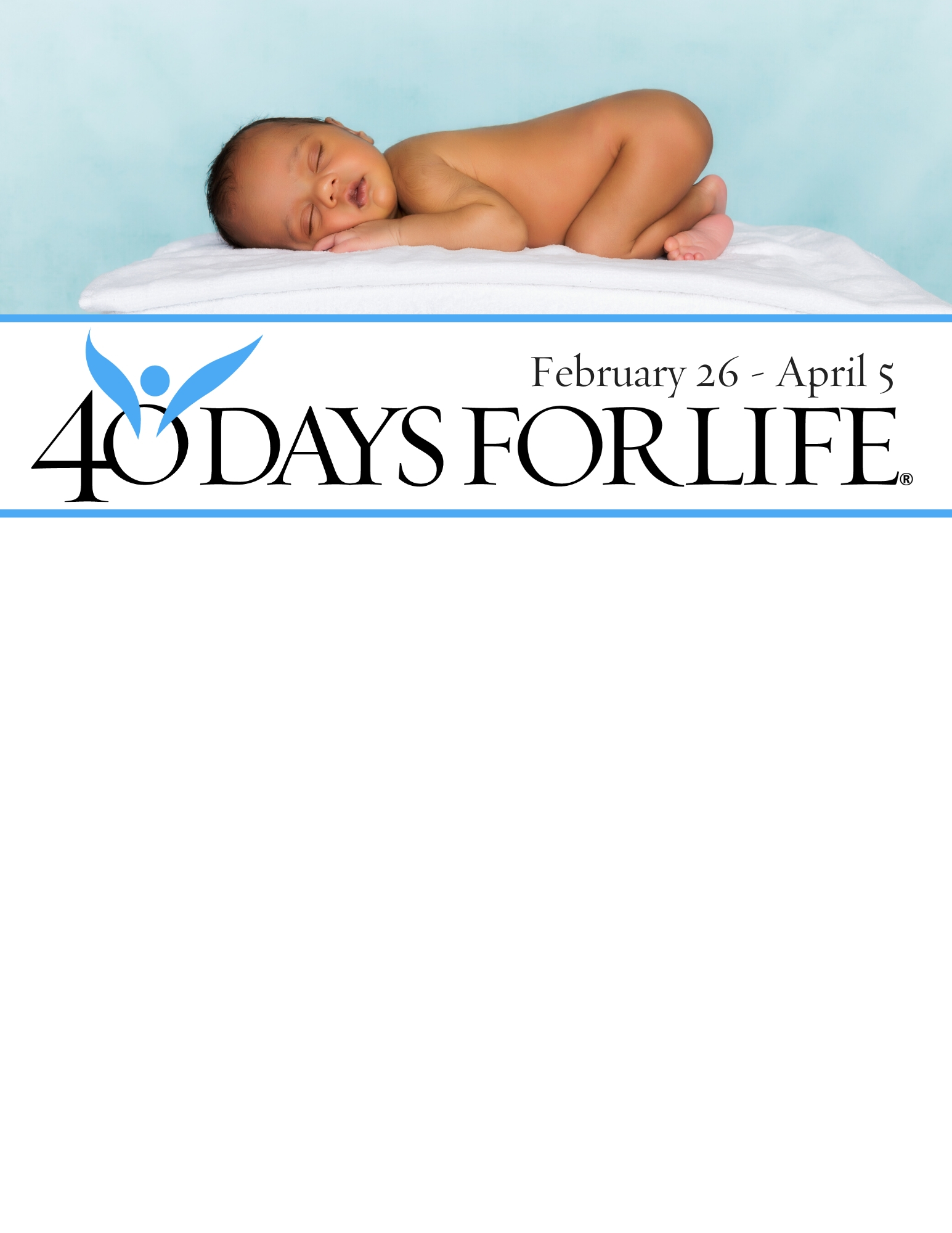 HELP SAVE LIVES IN VISTA, CA!Through prayer, fasting, peaceful vigils and community outreach, 40 Days for Life has inspired 1,000,000 volunteers!  With God’s help, here are the proven results of 25 coordinated campaigns:O 16,742 babies saved from abortion	O 196 abortion workers convertedO 104 abortion centers closed			   But there is more to do!Here’s how to take part in North County San Diego:	O Vigil Location:  Outside Planned Parenthood – 1964 Via Centre in Vista	   Frwt 78 & Emerald, behind In & Out BurgerO Vigil Hours:  7 am to 7 pm especially MONDAY through SATURDAY (closes at    4 pm; closed Sunday)O More information:  joannestrantz@hotmail.com40daysforlife.com/vista